مستوى التقويم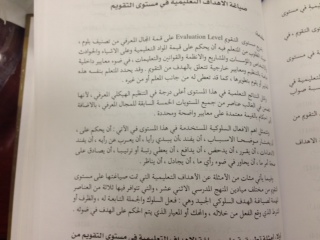 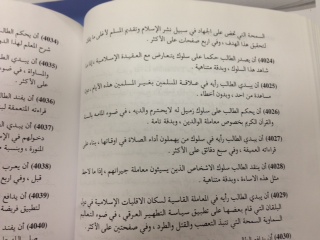 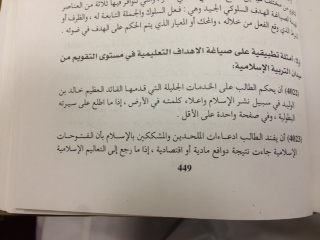 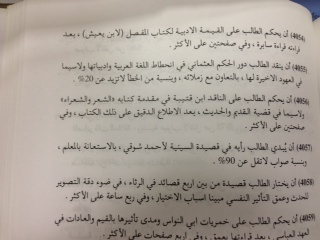 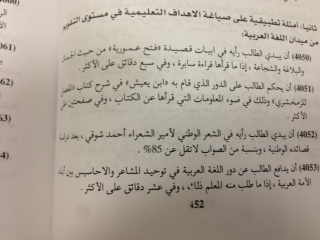 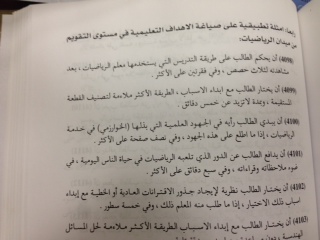 